Agenda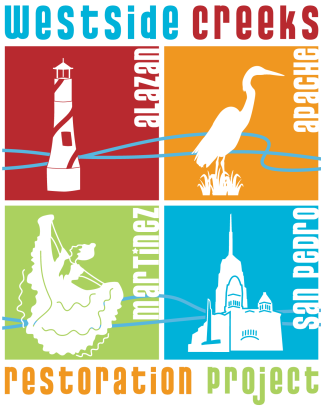 Westside Creeks RestorationOversight Committee (WCROC) MeetingSan Antonio River Authority100 E. GuentherTuesday, September 19, 20176:00 p.m.WelcomeOlga Lizcano and Robert Ramirez, Committee Co-Chairs Calendar ItemsSan Pedro Creek Subcommittee Meeting – October 12, 2017 8:30-10:00 a.m. at 100 E. GuentherAlazan Creek Trail Design Public Meeting – November 14, 2017 6:00 p.m. tentatively at the Mexican American Unity Center, 2300 W Commerce St  #200, San Antonio, TX 78207Westside Creeks Restoration Oversight Committee Quarterly Meeting – December 19, 2017 at 6:00 p.m. at 100 E. Guenther, Boardroom Approval of Meeting MinutesJune 20, 2017Status Report on San Pedro Creek Improvements Project, Robert Ramirez, WCROC Co-ChairStatus Report on Westside Creeks Improvements Projects, Jamie Taylor, SARA Miscellaneous Items Citizens to be Heard Adjourn For additional project information visit:  www.westsidecreeks.com www.spcproject.org Public Participation: Public comments will be accepted after each agenda item after committee comments are complete.  We ask that comments be limited to no more than three (3) minutes in length to allow adequate time for everyone to be heard. Comments during the public comment portion are also limited to three (3) minutes and we ask that time not be transferred to another individual. 